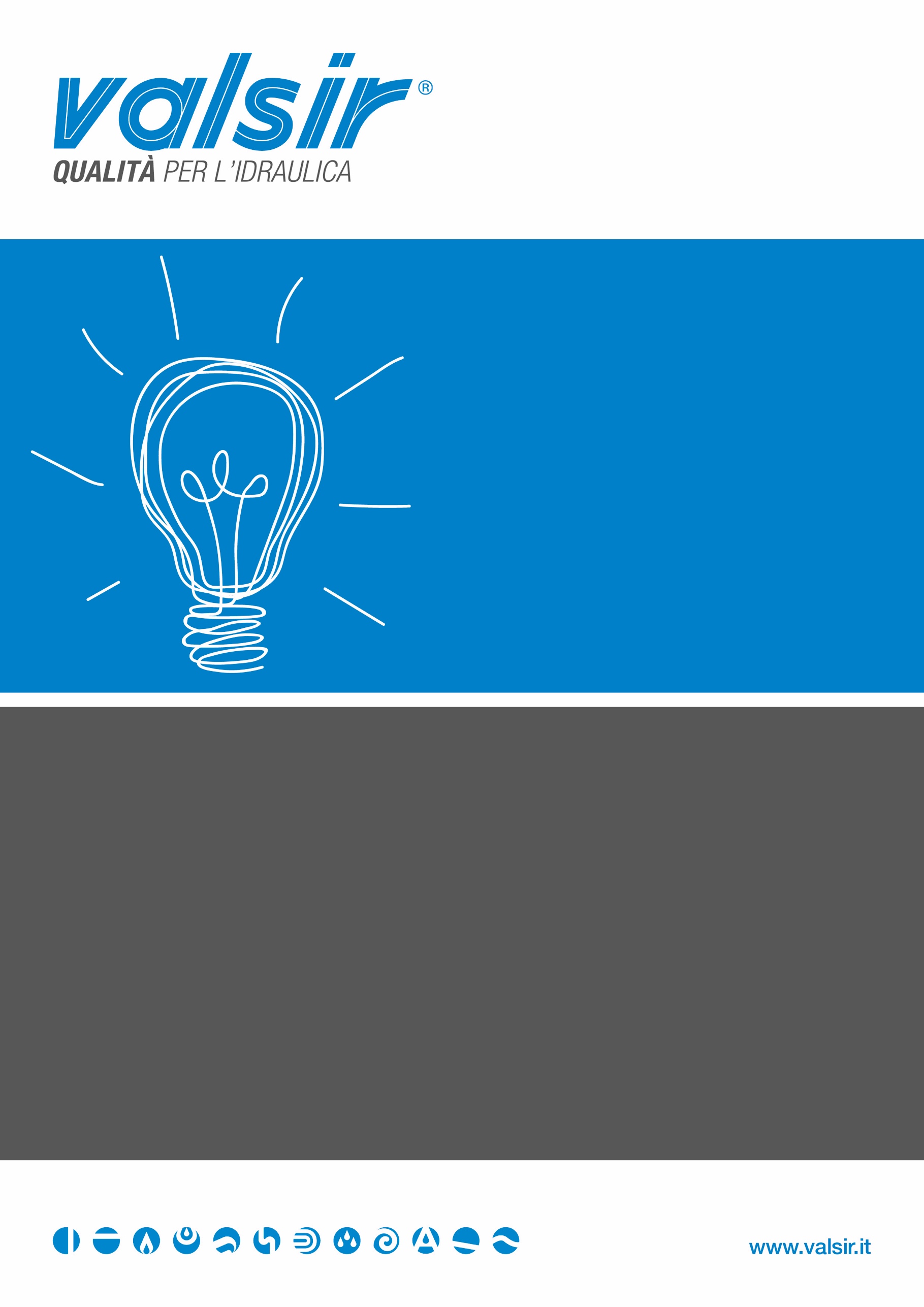 Lunedì 16 Settembre 2019 
alle ore 9,00CAMUFFO SNC La CAMUFFO in collaborazione con Valsir S.p.A. è lieta di invitarLa alla riunione tecnica
organizzata per:Presentare l’azienda e la gamma dei prodotti con particolare attenzione 
su Pexal Gas e Black Fire L’evento si svolgerà in sede Inizio lavori ore 9,00